VOUS :RENSEIGNEMENTS PERSONNELS :établissement de rattachement (sauf retraités) :PROFIL / CARRIère (sauf retraités) :Cocher la case de votre choix de règlement Chèque bancaire ou postal de 156 € (78 € pour les retraités), libellé à l'ordre du S.N.2.D.  Par CB sur le site www.sn2d.org  Par virement bancaire (Domiciliation LBP Grenoble - IBAN: FR46 2004 1010 1709 5129 8C02 864   - BIC : PSSTFRPPGRE)    (Il est indispensable de joindre la preuve du virement à ce bulletin d’adhésion)Le (JJ-MM-AAAA) :      Signature2023-2024BULLETIN D’ADHÉSIONBULLETIN D’ADHÉSION2023-2024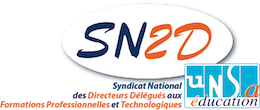 Bulletin à renvoyer à :Bulletin à renvoyer à :2023-2024ACADEMIE de : ACADEMIE Année n-1 (SI MUTATION) : AU trésorier DE VOTRE académiE (en priorité)ACADEMIE de : ACADEMIE Année n-1 (SI MUTATION) : AU trésorier DE VOTRE académiE (en priorité)2023-2024ouou2023-2024AU trésorier NATIONAL ADJOINTMiguel DOS SANTOS4423 Route de Saint Nauphary   82370 VILLEBRUMIEROù par mail :  adhesion.sn2d@unsa-education.org AU trésorier NATIONAL ADJOINTMiguel DOS SANTOS4423 Route de Saint Nauphary   82370 VILLEBRUMIEROù par mail :  adhesion.sn2d@unsa-education.org NOM :     Prénom :      Adresse personnelle :Code postal:      Code postal:      Localité :      Localité :      Téléphone 1:      Téléphone 1:      Téléphone 1:      Téléphone 2:      Courriel personnel :      Courriel personnel :      Courriel personnel :      Courriel personnel :      Date de naissance (JJ-MM-AAAA) :      Date de naissance (JJ-MM-AAAA) :      Date de naissance (JJ-MM-AAAA) :      Date de naissance (JJ-MM-AAAA) :      Nom de l'établissement :      Nom de l'établissement :      Nom de l'établissement :      Nom de l'établissement :      Code RNE :      Adresse EPLE :Code postal:      Code postal:      Localité :      Localité :      Localité :      Téléphone:      Téléphone:      Téléphone:      Téléphone DDFPT:      Téléphone DDFPT:      Téléphone DDFPT:      Courriel professionnel :      Courriel professionnel :      Courriel professionnel :      Courriel professionnel :      Courriel professionnel :      Grade : 		Échelon :depuis le (JJ-MM-AAAA) :      